ΣΥΛΛΟΓΟΣ ΕΚΠΑΙΔΕΥΤΙΚΩΝ Π. Ε.                    Μαρούσι  24 – 1 – 2022                                                                                                                     ΑΜΑΡΟΥΣΙΟΥ                                                   Αρ. Πρ.: 51Ταχ. Δ/νση: Μαραθωνοδρόμου 54                                            Τ. Κ. 15124 Μαρούσι                                                  Τηλ. & Fax : 210 8020697                                                                                         Πληροφ.: Δ. Πολυχρονιάδης (6945394406)     Email:syll2grafeio@gmail.com                                               Δικτυακός τόπος: http//: www.syllogosekpaideutikonpeamarousisou.gr                                                             ΠΡΟΣ: TΑ ΜΕΛΗ ΤΟΥ ΣΥΛΛΟΓΟΥ ΜΑΣ Κοινοποίηση: Διεύθυνση Π. Ε. Β΄ Αθήνας, Δ.Ο.Ε., Συλλόγους Εκπ/κών Π. Ε. της χώρας, Ενώσεις Γονέων των Δήμων Αμαρουσίου, Κηφισιάς, Λυκόβρυσης – Πεύκης, Πεντέλης – Μελισσίων, Δήμο Αμαρουσίου, Δήμος Κηφισιάς, Δήμος Λυκόβρυσης – Πεύκης, Δήμο Πεντέλης – Μελισσίων ΛΕΜΕ ΟΧΙ ΣΤΟΝ ΕΚΦΟΒΙΣΜΟ ΚΑΙ ΤΟΝ ΕΚΒΙΑΣΜΟ ΤΩΝ ΕΚΠΑΙΔΕΥΤΙΚΩΝ ΑΠΟ ΤΟ ΥΠΑΙΘ – ΝΑ ΠΑΨΕΙ ΤΩΡΑ ΤΟ ΥΠΑΙΘ ΝΑ ΑΓΝΟΕΙ ΚΑΙ ΝΑ ΔΙΑΣΤΡΕΦΕΙ ΤΗΝ ΠΡΑΓΜΑΤΙΚΟΤΗΤΑΟι σχολικές μονάδες της Β΄ Δ/νσης Π. Ε. Αθήνας έλαβαν λίγο πριν από το μεσημέρι της Δευτέρας 24 – 1 – 2022 το παρακάτω μήνυμα ηλεκτρονικού ταχυδρομείου από την Διεύθυνση Π. Ε. Β΄ Αθήνας: « Σύμφωνα με οδηγία του Γενικού Γραμματέα του Υπουργείου Παιδείας παρακαλούνται οι Διευθυντές/Διευθύντριες/Προϊσταμένες των Σχολικών Μονάδων της Δ/νσης Π. Ε. Β΄ Αθήνας για τα παρακάτω:1. Για αύριο όλοι οι διευθυντές σχολείων να ενημερώσουν τους μαθητές ότι γίνεται κανονικά και υποχρεωτικά  τηλεκπαίδευση2. Να στείλουν πρόγραμμα ή να ενημερώσουν για το πρόγραμμα3. Να στείλουν τα  webex – links όλων των εκπαιδευτικών στους μαθητές τους όσοι δεν τα έστειλαν ή γιατί άλλαξαν 4. Να έχουν οι Διευθυντές εφεξής άμεσα πρόσβαση στα email όλων των εκπαιδευτικών των  μαθητών ή και των γονιών τους αλλά και στη διεύθυνση webex των εκπαιδευτικών ώστε να ενημερώνουν άμεσα την ίδια στιγμή γονείς μαθητές και εκπαιδευτικούς για την άμεση έναρξη της τηλεκπαίδευσης όποτε αυτό κριθεί αναγκαίο ώστε να μη χάνεται ούτε μια ώρα μαθημάτων.Η τηλεκπαίδευση είναι ένα πολύτιμο εργαλείο που όταν κριθεί αναγκαίο και δεν μπορεί να λειτουργήσει η δια ζώσης διδασκαλία  βοηθά στην απρόσκοπτη λειτουργία της εκπαιδευτικής διαδικασίας.Διεύθυνση Πρωτοβάθμιας Εκπαίδευσης Β΄ Αθήνας». Το Δ. Σ. του Συλλόγου Εκπ/κών Π. Ε. Αμαρουσίου ΚΑΤΑΓΓΕΛΛΕΙ την απαράδεκτη προδήλως παράνομη και στερούμενη κάθε επαφής με την πραγματικότητα αυτή ανακοίνωση – «εντολή» της Διεύθυνσης Π. Ε. Β΄ Αθήνας και επισημαίνει τα ακόλουθα: Κανένας εκπαιδευτικός δεν είναι υποχρεωμένος να παρέχει τηλεκπαίδευση από το σπίτι του και με τον προσωπικό του εξοπλισμό. Η παροχή τηλεκπαίδευσης γίνεται μόνο από τις σχολικές μονάδες με τον εξοπλισμό και τα τεχνικά μέσα που παρέχει στους εκπαιδευτικούς και τους μαθητές το ΥΠΑΙΘ και σύμφωνα με τις δυνατότητες των μέσων αυτών. Κανένας εκπαιδευτικός δεν έχει την υποχρέωση να προσέρχεται στις κλειστές με αποφάσεις των Ο. Τ. Α. σχολικές μονάδες εν μέσω σφοδρής κακοκαιρίας αγνοώντας τις συστάσεις των οργάνων Πολιτικής Προστασίας περί αποφυγής των άσκοπων μετακινήσεων διακινδυνεύοντας την σωματική του ακεραιότητα και την υγεία του (ήδη σημειώθηκε, σε σχολική μονάδα του συλλόγου μας, ατύχημα σε εκπαιδευτικό κατά την προσέλευσή του στο σχολείο προκειμένου να παρέχει τηλεκπαίδευση στους μαθητές του το πρωί της 24ης Ιανουαρίου 2022).Απαιτούμε να σταματήσει άμεσα ο καταιγισμός εκβιαστικών – εκφοβιστικών μηνυμάτων ηλεκτρονικού ταχυδρομείου από τη Διεύθυνση Π. Ε. Β΄ Αθήνας (ανυπόγραφων και χωρίς αριθμό πρωτοκόλλου) προκείμενου να εξαναγκαστούν οι εκπαιδευτικοί να παρέχουν τηλεκπαίδευση από το σπίτι τους και με τον προσωπικό τους εξοπλισμό. Αν ήθελε το ΥΠΑΙΘ να είναι υποχρεωτική η παροχή τηλεκπαίδευσης από τα σπίτια των εκπαιδευτικών ας νομοθετούσε και ας μας έστελνε και το σχετικό ΦΕΚ δημοσίευσης του νόμου καθώς και εγκύκλιο κανονιστικού χαρακτήρα. Οι Διευθυντές/Διευθύντριες και οι Προϊστάμενες των Νηπιαγωγείων των σχολικών μονάδων της περιοχής ευθύνης του συλλόγου μας οφείλουν, σεβόμενοι το ρόλο τους και την εκπαιδευτική τους ιδιότητα, να ενημερώσουν τους γονείς των μαθητών για τις πραγματικές τεχνολογικές δυνατότητες των σχολικών μονάδων να παρέχουν ή όχι τηλεκπαίδευση τις ημέρες αυτές (δηλ. επάρκεια ή μη επάρκεια τεχνολογικού εξοπλισμού, ικανοποιητική σύνδεση με το διαδίκτυο από το κτίριο της σχολικής μονάδας, εξασφάλιση τεχνικών μέσων και πρόσβασης στο διαδίκτυο για όλους τους μαθητές και τους εκπαιδευτικούς των σχολικών μονάδων τους με ευθύνη του ΥΠΑΙΘ, άνετη και ασφαλή πρόσβαση στις σχολικές μονάδες των εκπαιδευτικών που θα παρέχουν τηλεκπαίδευση), ώστε να είναι ενήμεροι οι γονείς για ποιους λόγους και εξαιτίας ποιων ευθυνών του ΥΠΑΙΘ και της κυβέρνησης είναι αδύνατη η εφαρμογή της σύγχρονης εξ αποστάσεως εκπαίδευσης από τις σχολικές τους μονάδες τις ημέρες της κακοκαιρίας.Εφιστούμε την προσοχή στις/στους συναδέλφους Διευθυντές/Διευθύντριες και τις Προϊστάμενες των Νηπιαγωγείων για το γεγονός ότι αρμόδιοι για τη διαχείριση και αποστολή στις διευθύνσεις ηλεκτρονικού ταχυδρομείου των μαθητών των διευθύνσεων ηλεκτρονικού ταχυδρομείου και των διευθύνσεων webex των εκπαιδευτικών είναι οι ίδιοι οι εκπαιδευτικοί μιας και αυτά αποτελούν ευαίσθητα προσωπικά δεδομένα του καθενός/καθεμιάς και ας μην προβούν στο λάθος να τα διαχειριστούν ή να τα αποστέλλουν στους γονείς χωρίς την έγκριση των εκπαιδευτικών, διότι αλλιώς θα έχουν πειθαρχικές και ποινικές ευθύνες.ΚΑΛΟΥΜΕ ΤΟΥΣ ΕΚΠΑΙΔΕΥΤΙΚΟΥΣ – ΜΕΛΗ ΤΟΥ ΣΩΜΑΤΕΙΟΥ ΜΑΣ ΝΑ ΑΓΝΟΗΣΟΥΝ ΠΛΗΡΩΣ ΚΑΘΕ ΕΙΔΟΥΣ ΠΑΡΑΝΟΜΕΣ – ΠΑΡΑΤΥΠΕΣ ΑΝΥΠΟΓΡΑΦΕΣ ΕΝΤΟΛΕΣ ΤΗΣ ΔΙΕΥΘΥΝΣΗΣ Π. Ε. Β΄ ΑΘΗΝΑΣ ΣΕ Ο,ΤΙ ΑΦΟΡΑ ΤΗΝ ΕΦΑΡΜΟΓΗ ΤΗΣ ΤΗΛΕΚΠΑΙΔΕΥΣΗΣ ΚΑΙ ΝΑ ΜΗΝ ΔΕΧΤΟΥΝ – ΥΠΟΧΩΡΗΣΟΥΝ ΣΤΟΝ ΕΚΦΟΒΙΣΜΟ ΚΑΙ ΤΟΥΣ ΕΚΒΙΑΣΜΟΥΣ ΩΣΤΕ ΝΑ ΠΑΡΕΧΟΥΝ ΤΗΛΕΚΠΑΙΔΕΥΣΗ ΑΠΟ ΤΑ ΣΠΙΤΙΑ ΤΟΥΣ ΚΑΙ ΜΕ ΤΟΝ ΠΡΟΣΩΠΙΚΟ ΤΟΥΣ ΕΞΟΠΛΙΣΜΟ. ΓΙΑ ΟΛΑ ΤΑ ΠΑΡΑΠΑΝΩ ΤΟ Δ. Σ. ΤΟΥ ΣΥΛΛΟΓΟΥ ΕΚΠΑΙΔΕΥΤΙΚΩΝ Π. Ε. ΑΜΑΡΟΥΣΙΟΥ ΠΑΡΕΧΕΙ ΠΛΗΡΗ ΣΥΝΔΙΚΑΛΙΣΤΙΚΗ ΚΑΙ ΝΟΜΙΚΗ ΚΑΛΥΨΗ ΣΤΑ ΜΕΛΗ ΤΟΥ.Καλούμε το Δ. Σ. της Δ. Ο. Ε. να επιληφθεί όλων των παραπάνω θεμάτων.     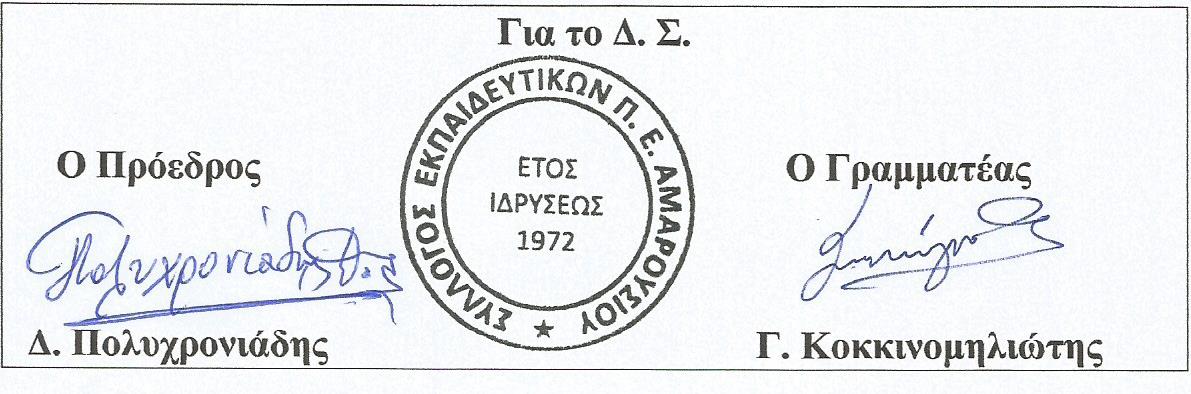 